112年臺南市績優環保志義工遴選表揚計畫112.06.30目　　的：為彰顯臺南市熱心參與環保志願服務工作且有顯著績效之環保志義工人員對環保的貢獻及肯定，並藉此鼓勵市民積極參與環保服務工作。主辦單位：臺南市政府環境保護局(以下稱本局)。協辦單位：臺南市各區公所。計畫期程：區公所推薦期間：自計畫核定日起至112年8月31日止。資格審查期間：自112年9月1日至112年9月30日止。表揚典禮日期：預定112年12月擇日舉辦(時間地點另行通知)。表揚對象：預計表揚績優環保志義工126名，分別頒贈獎盃(或獎牌)1座及精選獎勵品乙份，屆時依各區公所實際推薦及本局審查後符合資格人數表揚。遴選標準：111年12月31日前已參加、112年持續登錄及投保本局意外保險，且3年內(109-111年)未曾獲選本局環保類別志義工表揚者，由區公所遴選推薦。報名及審查:第一階段：各區公所受理轄內環保志工、義工隊推薦報名(每隊限推薦1名)，並辦理初審，112年8月31日前彙整推薦名單(附表1)、每位推薦表揚者報名表及照片(附表2)，並請製作推薦者簡介(範例格式如附表3)函送本局審查。推薦名額:(級距表請參閱表-1)以各區環保志義工112年6月30日保險總人數計，每250人推薦1人，不足250人者以250人計。第二階段：由本局依各區公所推薦名單進行資格審查，並辦理公開表揚。表-1. 推薦名額級距表推薦條件：從事下列環保工作(至少一項)，於團隊中表現良好，且於當地進行環保工作，落實執行者。力行環保工作：參與區里、社區環境清潔維護、綠美化、垃圾減量、資源回收再利用、登革熱孳生源巡查清除、生活環境改造、節能減碳等工作，卓有績效者。落實生活環保：持續參與推動淨零綠生活、綠色採購等生活環保及社區環境教育等工作，且進而影響他人，協助環保活動、認養公共設施場所，卓有績效者。其他環保貢獻：如環境維護、認養、捐贈贊助、環保研究、發明或自然保育等有具體事蹟或特殊貢獻者。本計畫奉市長核定日起實施，修正時亦同。112年臺南市績優環保志義工遴選表揚公所推薦名單112.06.30備註：請確實填寫被推薦者實際執行環保工作內容，以條列式敘明績優事蹟。請確實依遴選標準查察被推薦者表揚資格。列數請依實際推薦人數自行增減。112年臺南市績優環保志義工遴選表揚報名表112.06.30備註: 表格內容請自行調整大小書寫，原則以3頁為限並避免以附件代替。近 ㄧ 年 內 推 動 環 保 工 作 具 體 事 蹟 照 片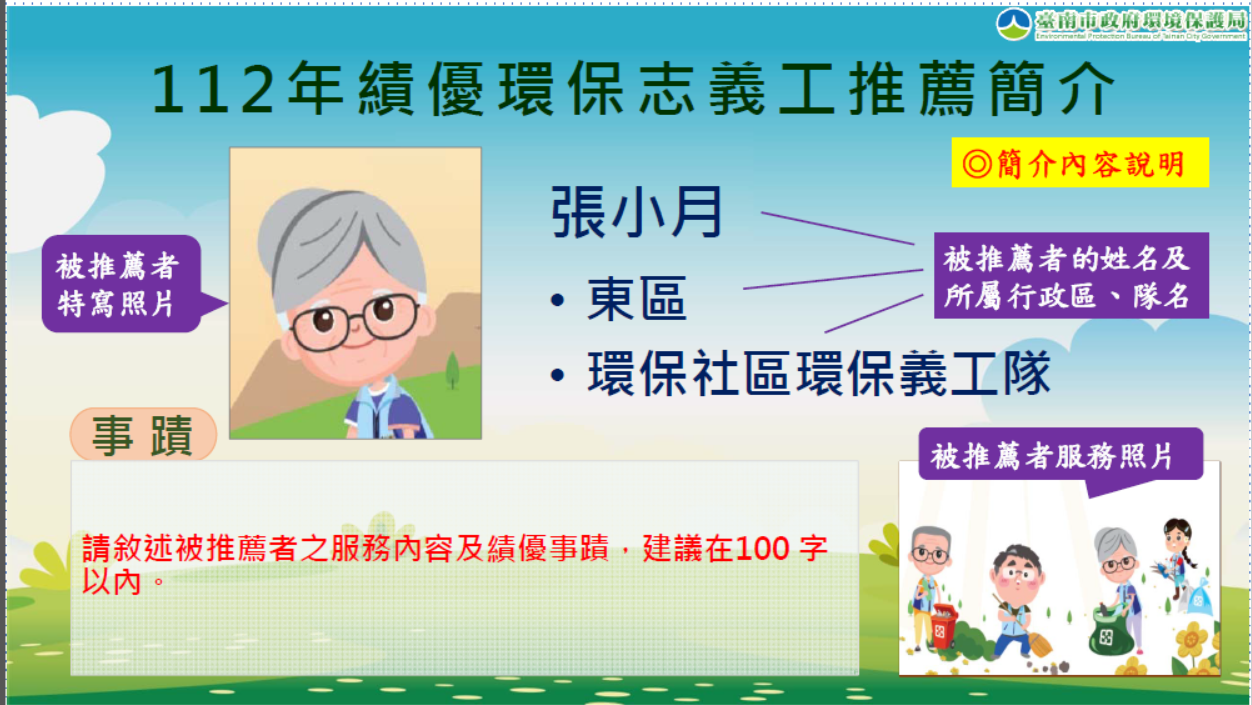 志義工保險總人數( 以112年6月30日保險名單為準)志義工保險總人數( 以112年6月30日保險名單為準)可推薦名額人數級距1~2501名人數級距251~5002名人數級距501~7503名人數級距751~10004名人數級距1001~12505名人數級距1251~15006名人數級距1501~17507名人數級距1751~20008名人數級距2001~22509名人數級距2251~250010名推薦單位：臺南市                   區公所推薦單位：臺南市                   區公所推薦單位：臺南市                   區公所推薦單位：臺南市                   區公所推薦單位：臺南市                   區公所優先順序志義工隊名稱志義工隊名稱被推薦者(姓名)推薦單位評語12345承辦人員承辦人員課長課長機關首長被推薦者基本資料行政區姓  名（粘貼二吋照片）（粘貼二吋照片）被推薦者基本資料志義工隊名稱姓  名（粘貼二吋照片）（粘貼二吋照片）被推薦者基本資料身分證字號出生年月日   年  月  日（粘貼二吋照片）（粘貼二吋照片）被推薦者基本資料聯絡電話日: 夜: 日: 夜: 日: 夜: 手機號碼（粘貼二吋照片）（粘貼二吋照片）被推薦者基本資料志義工年資年年年環保志工服務時數小時 (未領冊者免填)性別被推薦者基本資料地 址被推薦者基本資料參與志義工隊服務經歷□里長/理事長 □總幹事 □組長 □隊長 □志工 □義工□其他，請說明:_______________________________________□里長/理事長 □總幹事 □組長 □隊長 □志工 □義工□其他，請說明:_______________________________________□里長/理事長 □總幹事 □組長 □隊長 □志工 □義工□其他，請說明:_______________________________________□里長/理事長 □總幹事 □組長 □隊長 □志工 □義工□其他，請說明:_______________________________________□里長/理事長 □總幹事 □組長 □隊長 □志工 □義工□其他，請說明:_______________________________________□里長/理事長 □總幹事 □組長 □隊長 □志工 □義工□其他，請說明:_______________________________________□里長/理事長 □總幹事 □組長 □隊長 □志工 □義工□其他，請說明:_______________________________________被推薦者基本資料是否曾獲得政府頒獲獎項?   是否曾獲得政府頒獲獎項?   是否曾獲得政府頒獲獎項?   □否 □是: 民國   年,獎項：□否 □是: 民國   年,獎項：□否 □是: 民國   年,獎項：□否 □是: 民國   年,獎項：□否 □是: 民國   年,獎項：近一年內推動環保工作事蹟力行環保工作力行環保工作近一年內推動環保工作事蹟落實生活環保落實生活環保近一年內推動環保工作事蹟其他環保貢獻其他環保貢獻推薦者推薦者推薦者推薦者推薦者推薦者推薦者推薦者推薦者推薦單位名稱推薦單位名稱推薦單位名稱職稱職稱推薦原因(至少100字以上)推薦原因(至少100字以上)推薦原因(至少100字以上)推薦原因(至少100字以上)推薦者簽名推薦者簽名推薦者簽名推薦者簽名推薦者簽名說明：（20字以內文字說明）說明：（20字以內文字說明）